Lampiran 1SURAT KETERANGAN ANGKETKepada Yth,Bapak/Ibu Pegawai Bagian Kesejahteraan Rakyat dan Kemasyarakatan Di Sekretariat Daerah Kota Bandung Di TempatAssalamualaikum Wr. WbKami mahasiswa jurusan Ilmu Administrasi Negara Fakultas Ilmu Sosial dan Ilmu Politik Universitas Pasundan Bandung sedang mengadakan penelitian tentang “PENGARUH DISIPLIN KERJA TERHADAP KINERJA PEGAWAI PADA BAGIAN KESEJAHTERAAN RAKYAT DAN KEMASYARAKATAN DI SEKRETARIAT DAERAH KOTA BANDUNG”. Penelitian ini hanya digunakan untuk ilmiah dalam rangka pembuatan tugas mata kuliah Metode Penelitian dan tidak ada hubungan dengan mencari kesalahan fisik maupun lainnya.Namun demikian mengingat pentingnya tujuan dari penyebaran angket ini maka sudi kiranya Bapak/Ibu ditengah-tengah kesibukan mau meluangkan waktu untuk pengisian angket ini berdasarkan dengan keadaan yang sebenarnya.Terima kasih atas bantuan dan partisipasinya dalam angket ini.Wassalamualaikum Wr.Wb.Bandung,   Desember 2019PenelitiLampiran 2PETUNJUK PENGISIAN ANGKETDaftar Pernyataan ini semata-mata hanya untuk kepentingan ilmu pengetahuan/tidak ada hubungannya mencari kesalahan pihak manapun juga.Daftar pernyataan ini mohon dijawab dengan sejujur-jujurnya sesuai dengan keadaan sebenernya yang Bapak/Ibu rasakan.Untuk mengisi angket Bapak/Ibu tidak perlu mencantumkan nama atau identitas lainnya.Isilah pernyataan angket ini dengan member tanda (  ) pada salah satu kolom alternative jawaban.Keterangan alternative jawabanSS	: Sangat SetujuS	: SetujuTP	: Tanpa PendapatTS	: Tidak SetujuSTS	: Sangat Tidak SetujuApabila terjadi pembatalan jawaban, jawaban semula diberi tanda (X)Lampiran 3DAFTAR PERNYATAAN ANGKETLampiran 4PEDOMAN OBSERVASI*Keterangan :A = Sangat BaikB = BaikC = KurangD = Sangat KurangLampiran 5PEDOMAN WAWANCARAApakah tujuan pekerjaan yang diberikan kepada pegawai memiliki tujuan yang jelas agar tidak menimbulkan arti lain ?Apakah dalam setiap  pemberian tugas kepada pegawai, sesuai dengan kemampuan yang dimiliki pegawai?Bagaimana upaya bapak/ibu dalam memberikan teladan sebagai pemipin kepada para pegawai?Apakah pegawai sudah cukup teliti dalam melaksanakan dan menyelesaikan tugas yang diberikan kepadanya?Apakah balas jasa (tunjangan) sudah cukup membuat kepuasan untuk bekerja agar lebih semangat ?Apakah disini ada Reward untuk pegawai yang disiplin?Apakah bapak/ibu menerima perlakuan yang sama dari pemimpin (berlaku adil) ?Apakah para pegawai yang indisipliner dihukum sesuai dengan tingkat pelanggarannya?Apakah bapak/ibu melakukan secara langsung  pengawasan terhadap kinerja setiap pegawainya?Bentuk pelanggaran seperti apa yang bias mendapat sanksi berat, seperti penundaan kenaikan pangkat dan sanksi-sanksi berat lainnya?Bagaimana upaya bapak dalam memberikan peringatan kepada pegawai yang indispliner ?Menurut bapak/ibu apakah kerjasama antar pegawai disini sudah cukup bagus?Apakah para pegawai disini sudah begitu cermat dalam bekerja dan jarang melakukan kesalahan dalam bekerja?Apakah para pegawai menyelesaikan pekerjaan tepat waktu dan sesuai dengan target yang telah ditentukan?Bagaimanan upaya bapak/ibu dalam menjalin komunikasi yang baik antara pemimpin dan pegawai agar tidak canggung dalam bekerja?Lampiran 6  DOKUMENTASI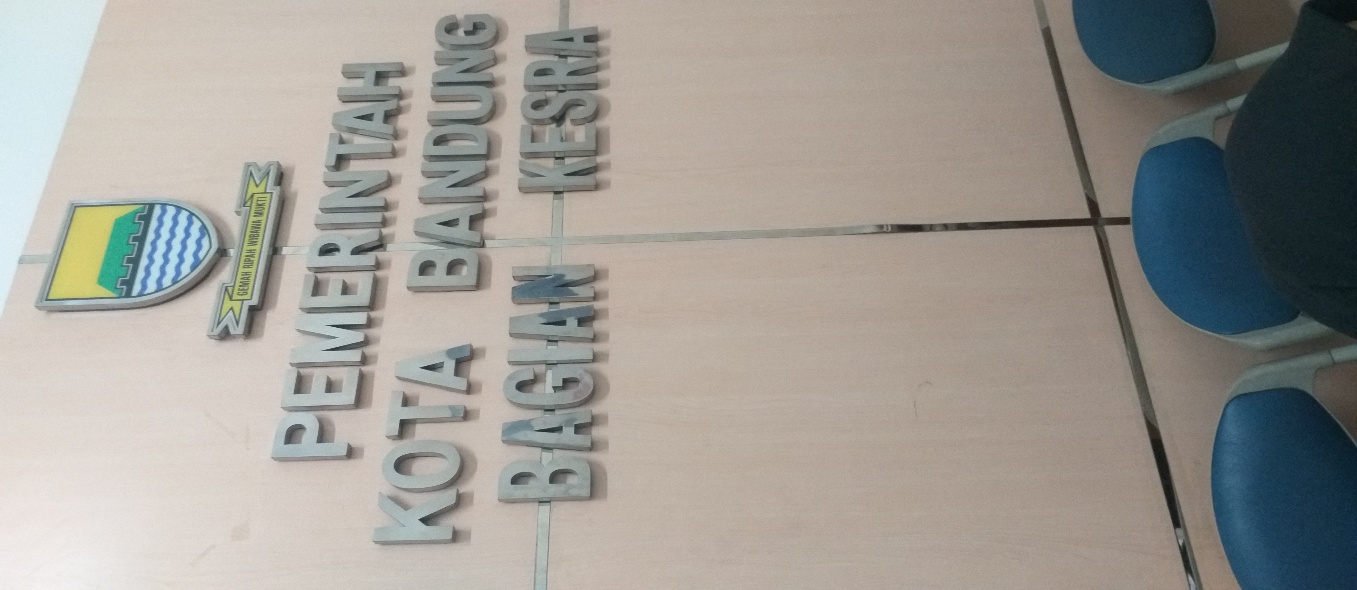 Gambar 1. Cover depan Bag.Kesra dan Kemasy Kota Bandung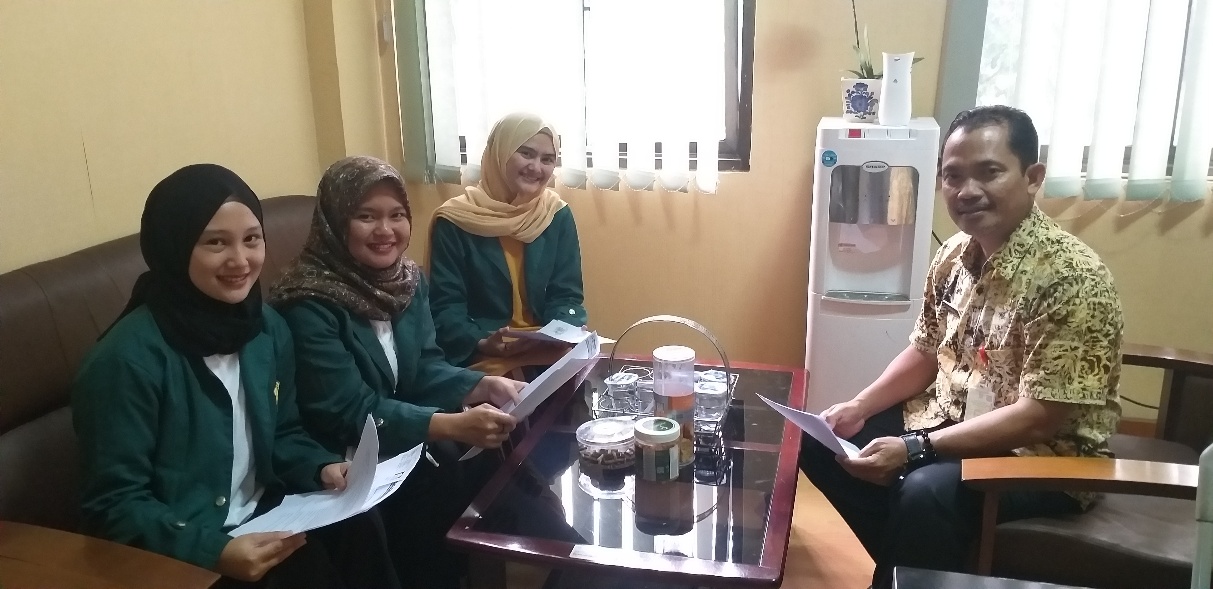 Gambar 2. Foto bersama Bapak Kabag Kesra dan Kemasy Kota Bandung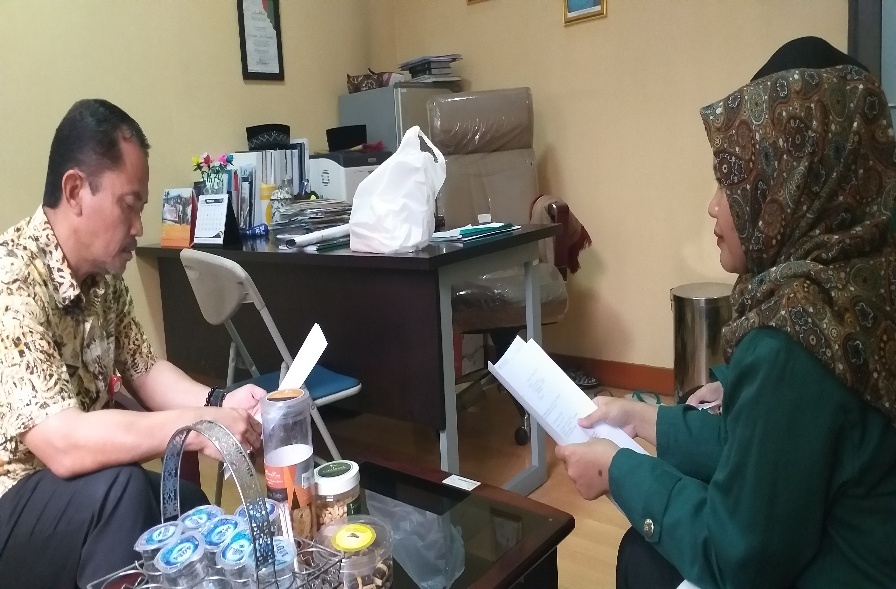 Gambar 3. Melakukan wawancara dengan Kabag Kesra dan Kemasy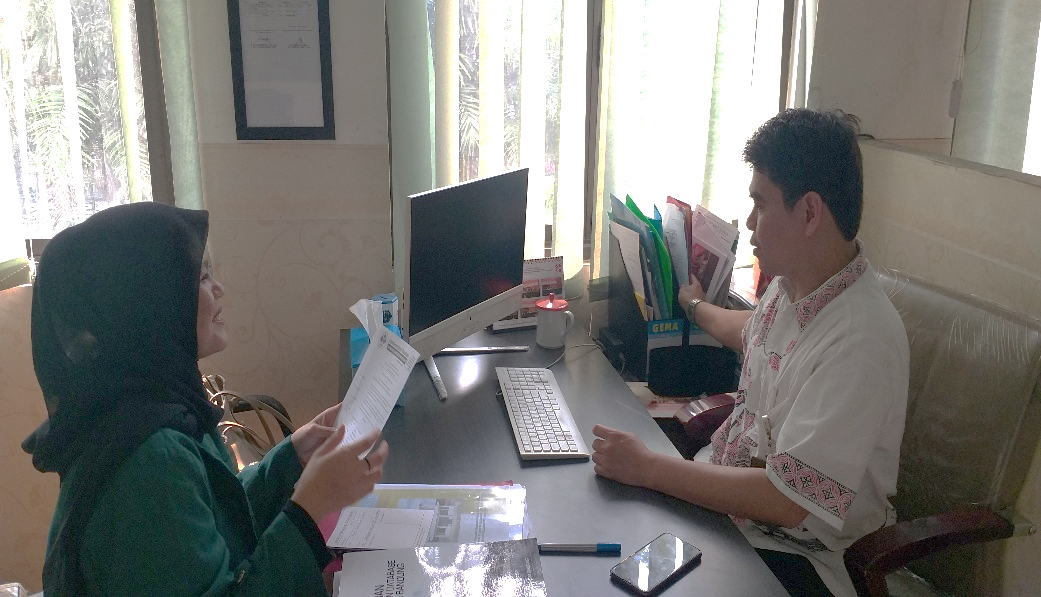 Gambar 4. Melakukan wawancara dengan Kasubbag Kesra dan Kemasy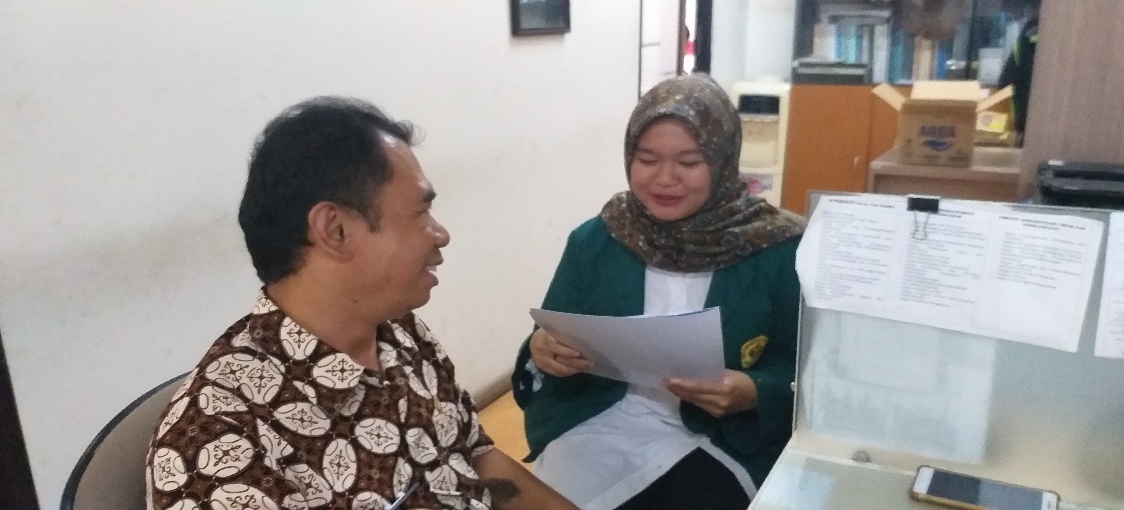 Gambar 5. Melakukan wawancara dengan salah satu pegawai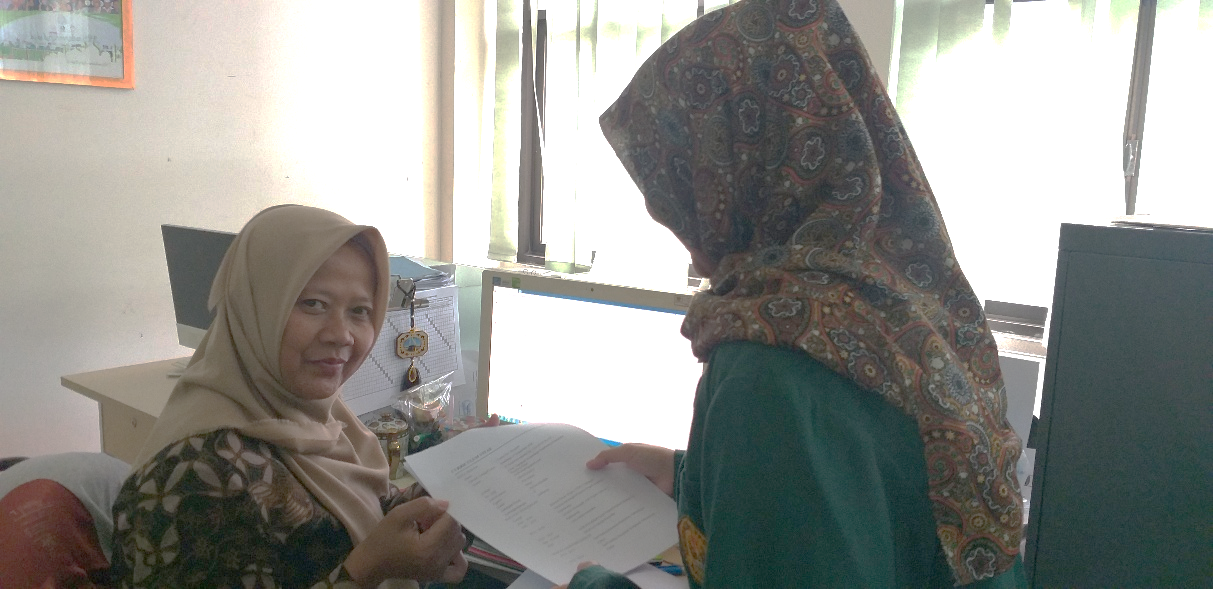 Gambar 6. Melakukan Penyebaran Angket Kepada Setiap Pegawai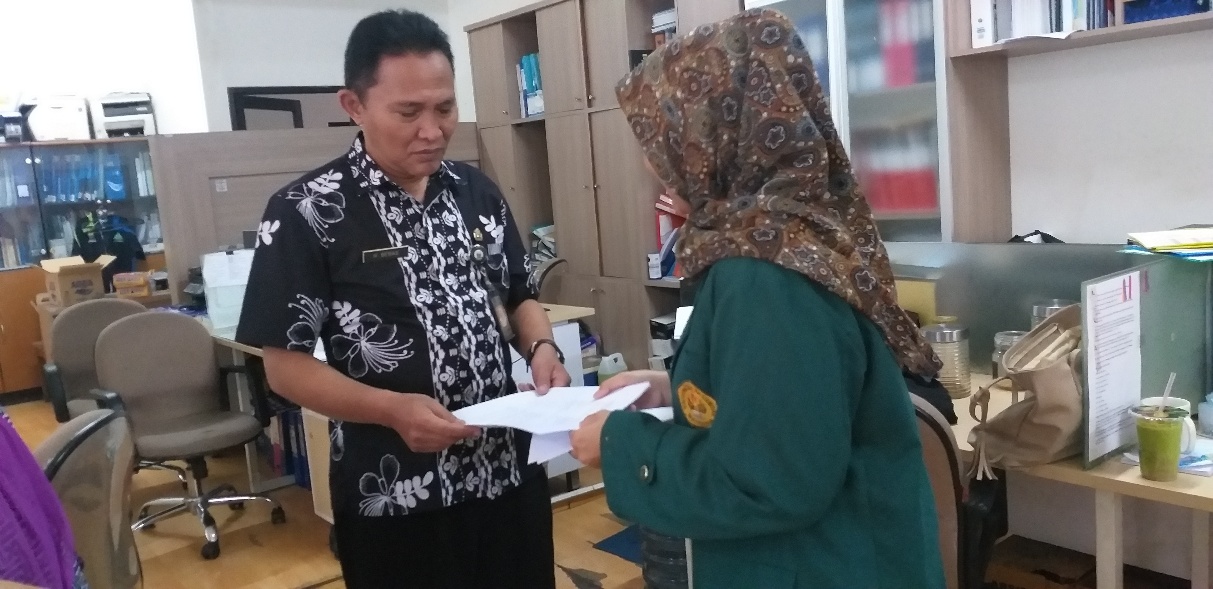 Gambar 7. Melakukan Penyebaran Angket Kepada Setiap PegawaiLampiran 7 TABULASI JAWABAN RESPONDENSkor Butir Jawaban Angket Variabel Disiplin KerjaLampiran 8Skor Butir Jawaban Angket Variabel Kinerja PegawaiLampiran 9Tabel Validitas Variabel Disiplin KerjaTabel validitas Variabel Kinerja Pegawai Lampiran 10 Uji Reliabilitas Variabel Disiplin KerjaUji Reliabilitas Variabel Kinerja PegawaiLampiran 11REGRESI DAN LINIERLampiran 12 UJI KOEFISIEN DETERMINASINO.PernyataanSSSTPTSSTS1.Tugas-tugas yang diberikan kepada pegawai harus memiliki tujuan yang jelas2.Pekerjaan yang diberikansesuai dengan kemampuan setiap pegawai3.Pemimpin memberikan contoh yang baik kepada setiap pegawainya4.Balas jasa yang diberikan pimpinan kepada pegawai menciptakan loyalitas pegawai kepada organisasi dan kepada pekerjaanya5.Balas jasa (tunjangan) yang diterima cukup memenuhi kebutuhan pegawai 6.Balas jasa (tunjangan) yang diterima oleh setiap pegawai memuaskan7.Pimpinan memberikan perlakuan yang sama terhadap semua pegawainya8.Adanya pemberian hukuman yang sesuai dengan pelanggaran yang telah ditetapkan 9.Pimpinan selalu aktif dalam memperhatikan pekerjaan pegawai10. Pimpinan secara langsung melaksanakan pengawasan terhadap kinerja setiap pegawainya11.Sanksi berat diterapkan untuk mengatasi indisipliner pegawai 12Sanksi dan hukuman yang diberikan pimpinan kepada pegawai yang indisipliner bersifat mendidik13. Pimpinan berani dan bertindak tegas kepada pegawai yang melanggar aturanNO.PernyataanSSSTPTSSTS14.Pimpinan memiliki sikap dan peringatan yang tegas kepada setiap pegawai15.Pimpinan mampu menciptakan lingkungan kerja yang serasi dan mengikat 16.Terciptanya lingkungan kerja yang baik didalam organisasi17. Para pegawai selalu menyelesaikan pekerjaan dengan kualitas kerja yang memuaskan18.Pegawai memiliki kecermatan dalam melaksanakan setiap pekerjaan yang diberikan 19.Pimpinan dan pegawai selalu hadir sesuai dengan jadwal yang telah ditetapkan 20.Peyelesaian pekerjaan tepat waktu merupakan ciri dari kinerja pegawai yang bagus21.Setiap pegawai langsung melaksanakan pekerjaanya tanpa adanya paksaan dari pimpinan terlebih dahulu22.Pegawai memiliki kreativitas yang tinggi untuk kemajuan organisasi 23.Setiap pegawai harus memiliki wawasan dan pengetahuan yang luas untuk dapat menyelesaikan tugasnya dengan efektif24.Setiap pekerjaan yang diberikan sesuai dengan keterampilan setiap pegawai25.Pimpinan menciptakan hubungan komunikasi yang baik dengan pegawainya26.Komunikasi sesama pegawai terjalin dengan sangat baik dan begitu kekeluargaanNOPERTANYAANPIMPINANPIMPINANPIMPINANPIMPINANPEGAWAIPEGAWAIPEGAWAIPEGAWAINOPERTANYAANABCDABCD1.Tujuan yang jelas dan sesuai dengan kemampuan pegawai2.Teladan Pemimpin3. Pemberian balas jasa (Tunjangan)4.Keadilan yang diberikan5.Adanya pengawasan yang melekat dari pimpinan6.Sanksi hukuman yang diterapkan sesuai7.Ketegasan pemimpin 8.Hubungan kemanusiaan yang terjalin anatar pemimpin dan pegawai9.Kualitas kerja 10.Ketepatan waktu dalam menyelesaikan tugasnya11.Inisiatif pegawai dalam melaksanakan tugasnya12.Kemampuan dan keterampilan kerja pegawai13Komunikasi yang terjalin antar pegawai Case Processing SummaryCase Processing SummaryCase Processing SummaryCase Processing SummaryN%CasesValid20100,0CasesExcludeda00,0CasesTotal20100,0a. Listwise deletion based on all variables in the procedure.a. Listwise deletion based on all variables in the procedure.a. Listwise deletion based on all variables in the procedure.a. Listwise deletion based on all variables in the procedure.Reliability StatisticsReliability StatisticsCronbach's AlphaN of Items,91216Case Processing SummaryCase Processing SummaryCase Processing SummaryCase Processing SummaryN%CasesValid20100,0CasesExcludeda00,0CasesTotal20100,0a. Listwise deletion based on all variables in the procedure.a. Listwise deletion based on all variables in the procedure.a. Listwise deletion based on all variables in the procedure.a. Listwise deletion based on all variables in the procedure.Reliability StatisticsReliability StatisticsCronbach's AlphaN of Items,71210Variables Entered/RemovedaVariables Entered/RemovedaVariables Entered/RemovedaVariables Entered/RemovedaModelVariables EnteredVariables RemovedMethod1TOTAL_XbEntera. Dependent Variable: TOTAL_Ya. Dependent Variable: TOTAL_Ya. Dependent Variable: TOTAL_Ya. Dependent Variable: TOTAL_Yb. All requested variables entered.b. All requested variables entered.b. All requested variables entered.b. All requested variables entered.Model SummaryModel SummaryModel SummaryModel SummaryModel SummaryModelRR SquareAdjusted R SquareStd. Error of the Estimate1,820a,672,6541,800a. Predictors: (Constant), TOTAL_Xa. Predictors: (Constant), TOTAL_Xa. Predictors: (Constant), TOTAL_Xa. Predictors: (Constant), TOTAL_Xa. Predictors: (Constant), TOTAL_XANOVAaANOVAaANOVAaANOVAaANOVAaANOVAaANOVAaModelModelSum of SquaresDfMean SquareFSig.1Regression119,4821119,48236,878,000b1Residual58,318183,2401Total177,80019a. Dependent Variable: TOTAL_Ya. Dependent Variable: TOTAL_Ya. Dependent Variable: TOTAL_Ya. Dependent Variable: TOTAL_Ya. Dependent Variable: TOTAL_Ya. Dependent Variable: TOTAL_Ya. Dependent Variable: TOTAL_Yb. Predictors: (Constant), TOTAL_Xb. Predictors: (Constant), TOTAL_Xb. Predictors: (Constant), TOTAL_Xb. Predictors: (Constant), TOTAL_Xb. Predictors: (Constant), TOTAL_Xb. Predictors: (Constant), TOTAL_Xb. Predictors: (Constant), TOTAL_XCoefficientsaCoefficientsaCoefficientsaCoefficientsaCoefficientsaCoefficientsaCoefficientsaModelModelUnstandardized CoefficientsUnstandardized CoefficientsStandardized CoefficientstSig.ModelModelBStd. ErrorBetatSig.1(Constant)14,0404,9662,827,0111TOTAL_X,422,069,8206,073,000a. Dependent Variable: TOTAL_Ya. Dependent Variable: TOTAL_Ya. Dependent Variable: TOTAL_Ya. Dependent Variable: TOTAL_Ya. Dependent Variable: TOTAL_Ya. Dependent Variable: TOTAL_Ya. Dependent Variable: TOTAL_YCorrelationsCorrelationsCorrelationsCorrelationsTOTAL_XTOTAL_YTOTAL_XPearson Correlation1,820**TOTAL_XSig. (2-tailed),000TOTAL_XN2020TOTAL_YPearson Correlation,820**1TOTAL_YSig. (2-tailed),000TOTAL_YN2020**. Correlation is significant at the 0.01 level (2-tailed).**. Correlation is significant at the 0.01 level (2-tailed).**. Correlation is significant at the 0.01 level (2-tailed).**. Correlation is significant at the 0.01 level (2-tailed).